Державна установа «Центр громадського здоров’я Міністерства охорони здоров’я України» оголошує конкурс на відбір консультанта з надання логістичних послуг з перевезення гуманітарної/благодійної допомоги в рамках грантової угоди з Direct Relief Назва позиції: Консультант з надання логістичних послуг з перевезення гуманітарної/благодійної допомогиПеріод надання послуг:  квітень 2024 рокуІнформація щодо установи:Державна установа «Центр громадського здоров’я Міністерства охорони здоров’я України» (ЦГЗ) — санітарно-профілактичний заклад охорони здоров’я, головними завданнями якого є діяльність у галузі громадського здоров’я і забезпечення потреб населення шляхом здійснення епідеміологічного нагляду, виконання повноважень щодо захисту населення від інфекційних та неінфекційних захворювань, лабораторної діяльності, біологічної безпеки та біологічного захисту. ЦГЗ виконує функції головної установи Міністерства охорони здоров’я України у галузі громадського здоров’я та протидії небезпечним, особливо небезпечним, інфекційним та неінфекційним захворюванням, біологічного захисту та біологічної безпеки, імунопрофілактики, лабораторної діагностики інфекційних недуг, гігієнічних та мікробіологічних аспектів здоров’я людини, пов’язаних із довкіллям, національного координатора Міжнародних медико-санітарних правил, координації реагування на надзвичайні ситуації у секторі громадського здоров’я.Завдання:Послуги зі здійснення організації доставки вантажів гуманітарної допомоги кінцевим набувачам.Вимоги до професійної компетентності:Знання транспортної логістики, включаючи розуміння процесів перевезеньНавички управління персоналом, включаючи здатність ефективно комунікувати з водіями.Розуміння технічних аспектів роботи великогабаритних транспортних засобівЗдатність ефективно працювати у стресових ситуаціях та в умовах підвищеної відповідальності.Розуміння законодавства та регуляцій, які стосуються перевезення вантажів.  Знання вимог до водіїв, дозволів на перевезення, митних процедур тощо.Резюме мають бути надіслані електронною поштою на електронну адресу: vacancies@phc.org.ua. В темі листа, будь ласка, зазначте: «185-2024 консультант з надання логістичних послуг з перевезення гуманітарної/благодійної допомоги».Термін подання документів – до 01 квітня 2024 року, реєстрація документів 
завершується о 18:00.За результатами відбору резюме успішні кандидати будуть запрошені до участі у співбесіді. У зв’язку з великою кількістю заявок, ми будемо контактувати лише з кандидатами, запрошеними на співбесіду. Умови завдання та контракту можуть бути докладніше обговорені під час співбесіди.Державна установа «Центр громадського здоров’я Міністерства охорони здоров’я України» залишає за собою право повторно розмістити оголошення про конкурс, скасувати конкурс, запропонувати договір з іншою тривалістю.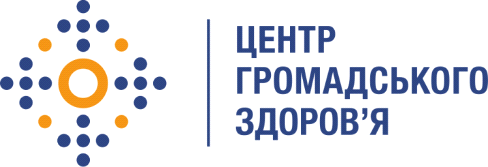 